Veuillez lire attentivement ce manuel avant l’installation parManuel de commande automatique de la commande de la porte de poulet.2. DescriptionCe contrôleur a été spécialement conçu pour ouvrir et fermer la porte du poulet. Il utilise un tube numérique à haute luminosité pour indiquer le temps d’ouverture et de fermeture de la porte du poulet.3 . Fonctions de commande et instructions de câblage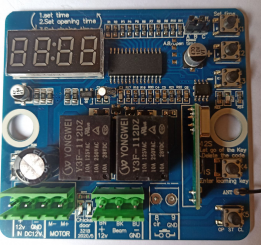                            1  2 3  4        5  6  7   8 9      A   . Tension d’entrée DC12V(1  +12v   2 --)                                  +12v  --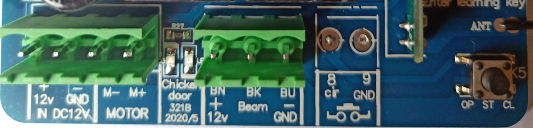 B   . Dc Motor 12v. Puissance inférieure à12W                   3.4.  Le terminal est connecté au moteur                            SORTIE MOTEUR DC 12V. puissance maximale 12WC.   Mode de connexion infrarouge5. brun + 12v       6. noir     7. Bleu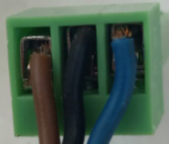 D. Fonction de test                  k5   Bouton de test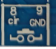                             8  9E. Méthode de réglage de l’horloge 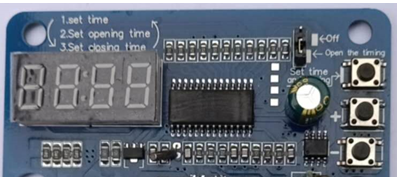  L’étape de réglage de l’horloge comprend 7 étapes（1.23.4.5.6.7end） Redémarrer      F.   Allumez ou éteignez la minuterie  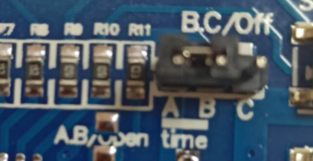 3. InfrarougeLorsque la porte du poussin tombe et qu’un objet bloque les infrarouges, elle s’arrête et monte automatiquement.Si la descente automatique a des rayons infrarouges, attendre 5 minutes avant de descendre.Répéter la procédure trois fois.Après 15 minutes, il y avait encore des infrarouges et la porte du poussin s’arrêtait de descendre automatiquement.À ce moment, retirer les articles sous la porte du poulet.Ferme la porte avec la télécommande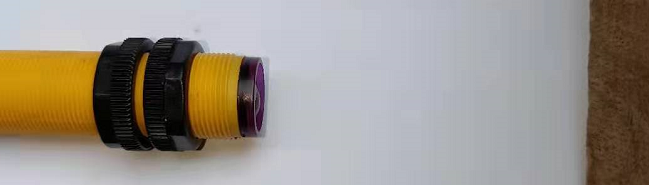 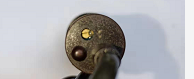 Remarque : Si vous tournez dans le sens des aiguilles d’une montre jusqu’à ce que la LED s’allume, vous devez tourner dans le sens contraire des aiguilles d’une montre jusqu’à ce que la LED soit éteinte4. Télécommande de contrôle sans fil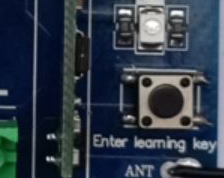 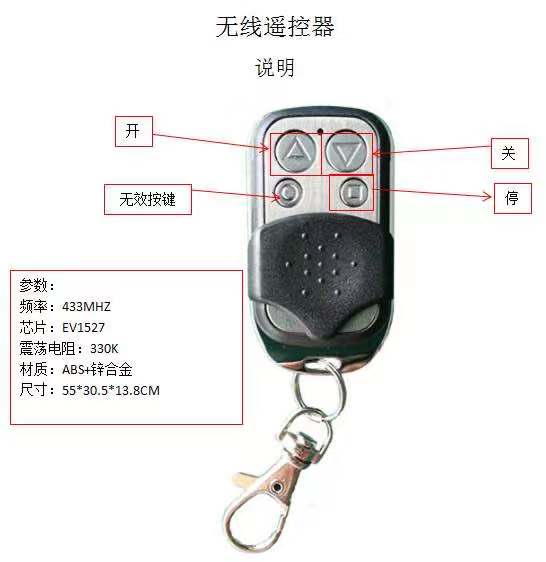 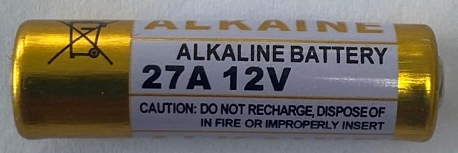      END